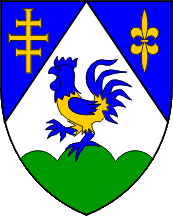 Koprivničko-križevačka županijaNatječaj za za dodjelu sredstava putem pokroviteljstva, financiranja manifestacija i drugih događanja od značaja za Koprivničko-križevačku županiju u 2018. godiniOpisni izvještaj projekta/programaRok za dostavu:najkasnije do 31.12. 2018.Razdoblje provedbe obuhvaćeno izvještajem:Opći podaci o korisniku projekta/programa. 1. Postignuća  i rezultati projekta/programa postignuti u izvještajnom razdoblju  	2. Suradnja s partnerima i drugim dionicima 3. Provoditelji projekta4. Jačanje kapaciteta organizacije5. Praćenje i vrednovanje uspješnosti projekta/programa6. Proračun projekta/programa i financijski izvještaj za izvještajno razdoblje7.Ostali podaci o dosadašnjoj provedbi projekta/programa 8. Aktivnosti planirane za sljedeće izvještajno razdoblje9. Prilozi izvještajuObrazacPODACI O PROJEKTU/PROGRAMUPODACI O PROJEKTU/PROGRAMUKlasa ugovora (prepisati iz ugovora)Naziv organizacije (prijavitelja): Naziv odobrenog projekta/programa:Osoba ovlaštena za zastupanje (u organizaciji – prijavitelju):Voditelj/voditeljica projekta/programa (u organizaciji – prijavitelju): Mjesto provedbe projekta/programa (grad i županija):Odobreni iznos bespovratnih sredstava:____________kn Utrošena sredstva do datuma završetka izvještajnog razdoblja:____________kn KONTAKTNI PODACI KORISNIKA PROJEKTA/PROGRAMAKONTAKTNI PODACI KORISNIKA PROJEKTA/PROGRAMAAdresa organizacije:Telefon organizacije:Fax organizacije:Odgovorna osoba za kontakt: Telefon i mobitel odgovorne osobe za kontakt:E –mail adresa odgovorne osobe za kontakt:Internetska stranica organizacije:1.1. Opišite u kojoj su mjeri ciljevi projekta/programa ostvareni (sukladno prijedlogu projekta/programa za koji su odobrena bespovratna sredstva).1.2. U tablici navedite aktivnosti (kako su navedene u prijedlogu projekta/programa), nositelje aktivnosti, opis, vremensko razdoblje u kojima su provedene, te koji su rezultati i indikatori aktivnosti:1.3. Korisnici obuhvaćeni projektom/programom (spol, dob i eventualne specifičnosti) i broj korisnika obuhvaćenih projektom/programom? 1.4. Na koji su način korisnici sudjelovali u projektu/programu?1.5. Utjecaj projekta/programa na korisnike i promjene koje su nastale kao rezultat aktivnosti?1.6. Ako je bilo odstupanja u odnosu na prijedlog projekta/programa, navedite koji su bili razlozi, je li i na koji način ugovaratelj upoznat s promjenama, te na koji su način promjene utjecale na rezultate i ciljeve projekta/programa?1.7. Jeste li u izvještajnom razdoblju naišli na neke značajne prepreke u provedbi projekta/programa? Ako da, kako ste ih uspjeli prevladati? 2.1. Opišite konkretne aktivnosti partnerske/ih organizacije/a u izvještajnom razdoblju.2.2. Navedite jesu li svi partneri ispunjavali dogovorene obveze u skladu s aktivnostima projekta/programa?2.3. Jesu li pokrenute nove inicijative i/ili projekti kao indirektni rezultat provedenog projekta/programa?3.1.  Navedite broj zaposlenih i broj volontera uključenih u provedbu projekta/programa. 3.2. Jesu li zaposlene nove osobe za potrebe provedbe projekta/programa (u organizaciji nositelju ili partneru)?3.3. U kojim su aktivnostima sudjelovali volonteri na projektu/programu?3.4. Je li bilo promjena vezano uz osobe koje su sudjelovale u provedbi projekta/programa u odnosu na prijedlog projekta/programa, te na proteklo izvještajno razdoblje? Ako da, ukratko obrazložite razloge.4.1. Navedite pohađane edukacije u svrhu jačanja vaših organizacijskih i/ili stručnih kapaciteta (nositelja i partnera). Navedite naziv i organizatora edukacije, te broj sudionika edukacije iz organizacije nositelja i partnera projekta/programa. 4.2. Na koji je konkretno način edukacija doprinijela razvoju kompetencija zaposlenih u organizaciji/jama?5.1. Navedite na koji ste način proveli vrednovanje (evaluaciju) uspješnosti projekta/programa u izvještajnom razdoblju. (Jeste li proveli interno organizacijsko ili vanjsko, neovisno vrednovanje? Tko je proveo vrednovanje? Jesu li sudionici popunjavali evaluacijske listiće? Ako jesu, koji su rezultati analize.)6.1 Da li se potrošnja financijskih sredstava odvijala prema planiranom proračunu ili ste imali teškoća? Navedite teškoće na koje ste naišli.6.2. Je li osigurano sufinanciranje projekta/programa?7.1. Istaknite posebne uspjehe i moguće dodatne vrijednosti vezane uz dosadašnju provedbu projekta/programa.7.2. Navedite ostvarenu suradnju s medijima u proteklom razdoblju ili drugim dionicima na aktivnostima vezanim uz promociju projekta/programa ili usluga korisnicima.8.1. Koje aktivnosti planirate u narednom razdoblju?9.1. Popis priloga uz opisni izvještaj (zapisnici, fotografije, članci iz medija, i sl.)Ime i prezime, potpis osobe ovlaštene za zastupanje i pečat korisnika projekta/programa (u organizaciji – prijavitelju)Ime i prezime, te potpis voditelja/voditeljice projekta/programa (u organizaciji – prijavitelju)                                                  MPMjesto i datum sastavljanja Izvještaja